Publicado en Madrid el 25/03/2020 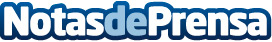 Las personas con alteración de conducta por daño cerebral tienen permitidos los desplazamientosEn fecha de 14 de marzo de 2020 se aprobó el Real Decreto 463/2020 por el que se decreta el Estado de Alarma que obliga a la población al confinamiento en sus casas aunque existen excepciones para las personas que sufran alteraciones conductuales como pueden ser las afectadas por daño cerebral adquirido, según informan desde la Asociación NeurolegalDatos de contacto:Abelardo Moreno Jimenez607725726Nota de prensa publicada en: https://www.notasdeprensa.es/las-personas-con-alteracion-de-conducta-por Categorias: Nacional Medicina Derecho Sociedad Solidaridad y cooperación http://www.notasdeprensa.es